ПРОЕКТМІНІСТЕРСТВО  ОСВІТИ  І  НАУКИ  УКРАЇНИН А К А ЗПро затвердження Положення про конкурсний відбір проектів електронних підручників для закладів загальної середньої освітиВідповідно до статей 4, 5, 6, 7, 12, 71 та 75 Закону України «Про освіту», підпунктів 5, 68 пункту 4 Положення про Міністерство освіти і науки України, затвердженого постановою Кабінету Міністрів України від 16 жовтня 2014 року № 630,НАКАЗУЮ:1. Затвердити Положення про конкурсний відбір проектів електронних підручників для закладів загальної середньої освіти, що додається.2. Директорату дошкільної та шкільної освіти (Осмоловський А. О.) забезпечити подання цього наказу на державну реєстрацію до Міністерства юстиції України в установленому законодавством порядку.3. Цей наказ набирає чинності з дня його офіційного опублікування.4. Контроль за виконанням цього наказу покласти на заступника Міністра Хобзея П. К.Міністр	Л. М. Гриневич____  _______ 20м. Київ№ __________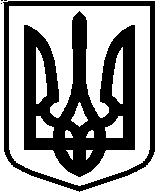 